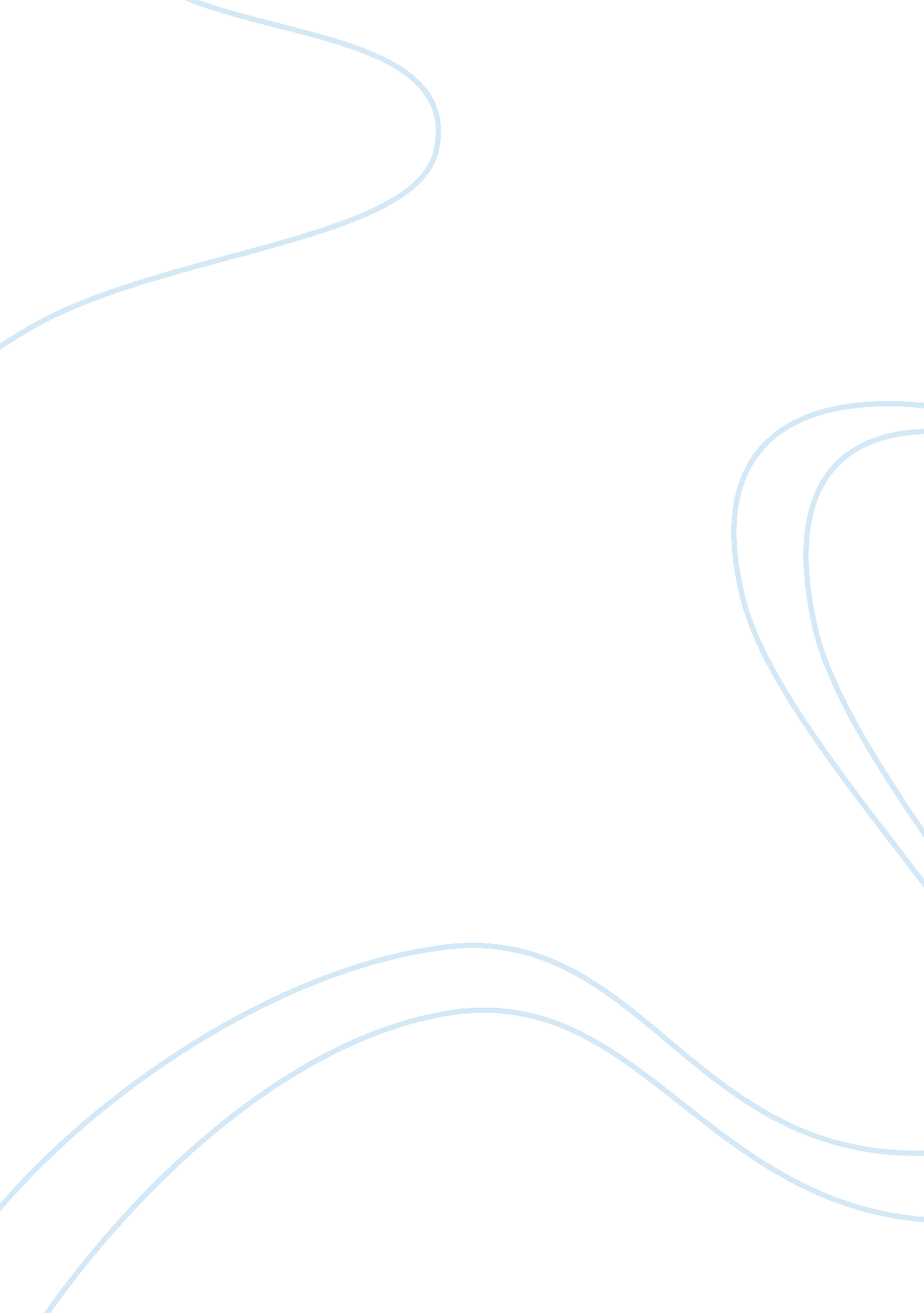 Vishal mega mart, price gap analysis, jalandherBusiness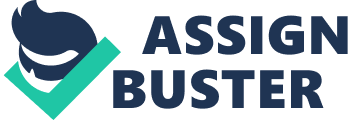 It is a matter of great satisfaction and pleasure to present this market esearch report on Summer Training in owe my thanks to all those involved in my training. I take this opportunity to It gives me great pleasure to express my gratitude towards all the individuals who nave directly or indirectly helped me in completing this project. First ot all I am extremely grateful to for providing me such a strategic project in marketing for 35 days and for giving me an opportunity to work for M/s. Nawab Enterprises as research personnel. I would hereby take this opportunity to express my sincere gratitude to my company guide is valuable guidance during the project period which helped me in completing the project successfully. The word of thanks also goes to all the staff of M/s. Nawab Enterprises who helped me a lot in completing the project. I also extend my special thanks to Prof Mentor, Summer Training Project for her kind support. Last but not the least my ingenious thanks to all the respondents, my colleagues and friends who granted their valuable time to make my research a success. Preface is a well established organization in the field of Grocery Retail, Wholesale and Agency Services since 1932. The firm has an expertise in the blended Khada Masala which consists of selected best quality spices. The firm wants to know the preference of the form (Khada or Pisa) of Packaged Garam Masala by the consumers. Hence, an extensive market has been carried out in this regards and the following Market Research Report marks the beginning of the same. Brands From the above shown facts the first and foremost conclusion that we can draw is most people opt for Pisa masala, and secondly there is demand for the quality product people are not striving towards the branded products they Just want a better quality product and last and foremost people are willing to buy pacakaged form of khada masala in right quality, proportion and in every variety. 